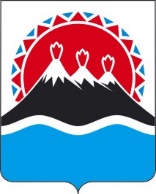 РЕГИОНАЛЬНАЯ СЛУЖБА ПО ТАРИФАМ И ЦЕНАМ  КАМЧАТСКОГО КРАЯПРОЕКТ ПОСТАНОВЛЕНИЯг. Петропавловск-КамчатскийОб утверждении экономически обоснованных тарифов ООО «Восток-Плюс» на перевозку пассажиров автомобильным транспортом общего пользования в пригородном сообщении на территории Камчатского края на 2022 годВ соответствии с постановлением Правительства Российской Федерации от 07.03.1995 № 239 «О мерах по упорядочению государственного регулирования цен (тарифов)», постановлениями Правительства Камчатского края от 30.03.2018 № 133-П «Об утверждении Порядка осуществления государственного регулирования цен (тарифов) в транспортном комплексе в Камчатском крае», от 19.12.2008 № 424-П «Об утверждении Положения о Региональной службе по тарифам и ценам Камчатского края» и на основании предложения ООО «Восток-Плюс» от 30.04.2021 № б/нПОСТАНОВЛЯЮ:1. Утвердить экономически обоснованные тарифы ООО «Восток-Плюс» (ООО «Восток-Плюс» не является плательщиком НДС) на перевозку пассажиров автомобильным транспортом общего пользования в пригородном сообщении на территории Камчатского края на 2022 год в следующих размерах: 1) 6,91 рублей за один пассажиро-километр;2) 119,92 рублей за один километр пробега.2. Настоящее постановление вступает в силу через десять дней после дня его официального опубликования и распространяется на правоотношения, возникающие с 1 января 2022 года.[Дата регистрации]№[Номер документа]Временно исполняющий обязанности руководителя[горизонтальный штамп подписи 1]В.А. Губинский